长沙县2020年9月公开考试招聘警务辅助人员考察结果及拟聘人员名单公示(第一批)根据《长沙县2020年9月招聘警务辅助人员简章》(长县人社招〔2020〕9号)文件的精神和要求，经体能测评、笔试、面试、体检后，对各岗位入围考生进行了考察，现将考察结果及拟聘人员名单(第一批)相关情况予以公示，公示时间为2020年12月15日-12月23日。公示期内，如对人选有异议，请在工作时间以实名方式向长沙县人力资源和社会保障局事业单位人事管理科反映。联系电话：0731-84024416。附件：1、长沙县2020年9月招聘警务辅助人员考察结果(第一批)2、长沙县2020年9月招聘警务辅助人员拟聘人员名单(第一批) 长沙县人力资源和社会保障局长沙县公安局2020年12月15日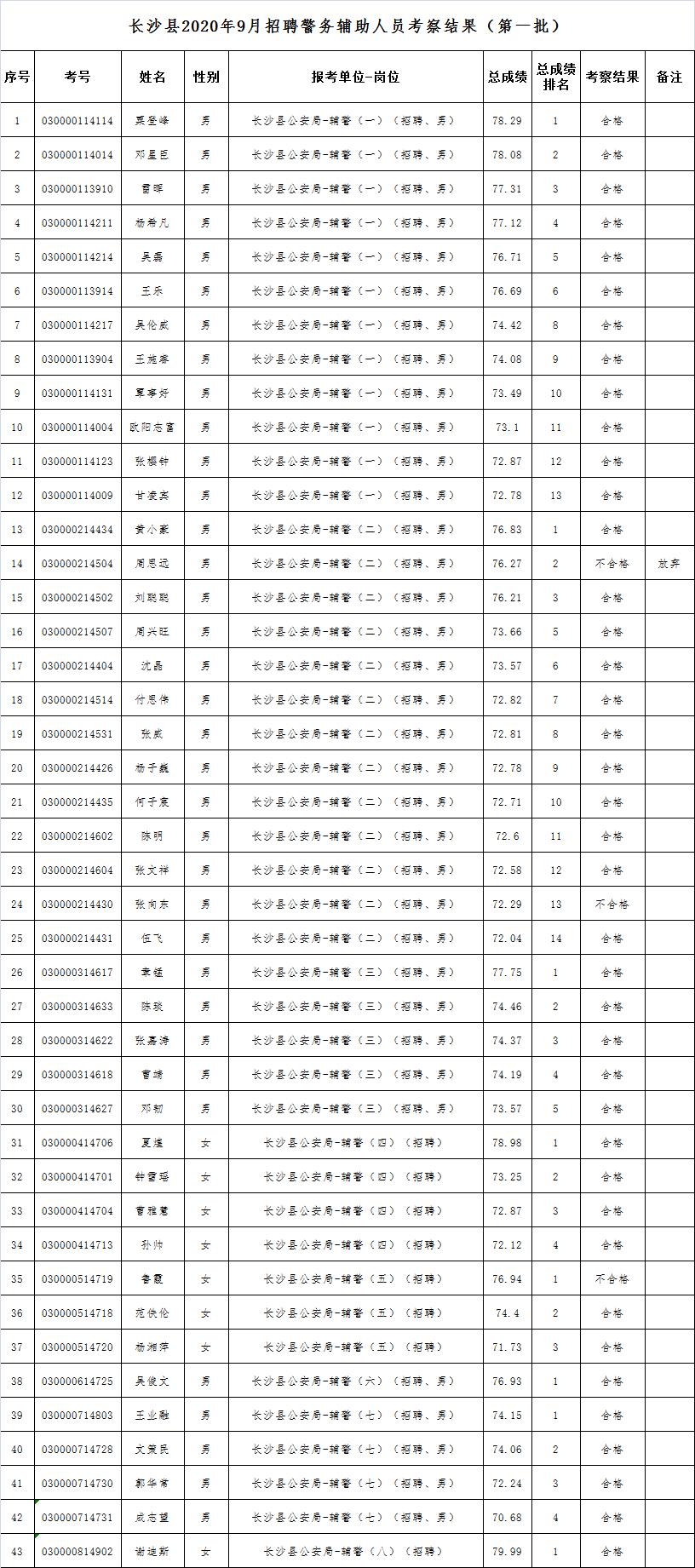 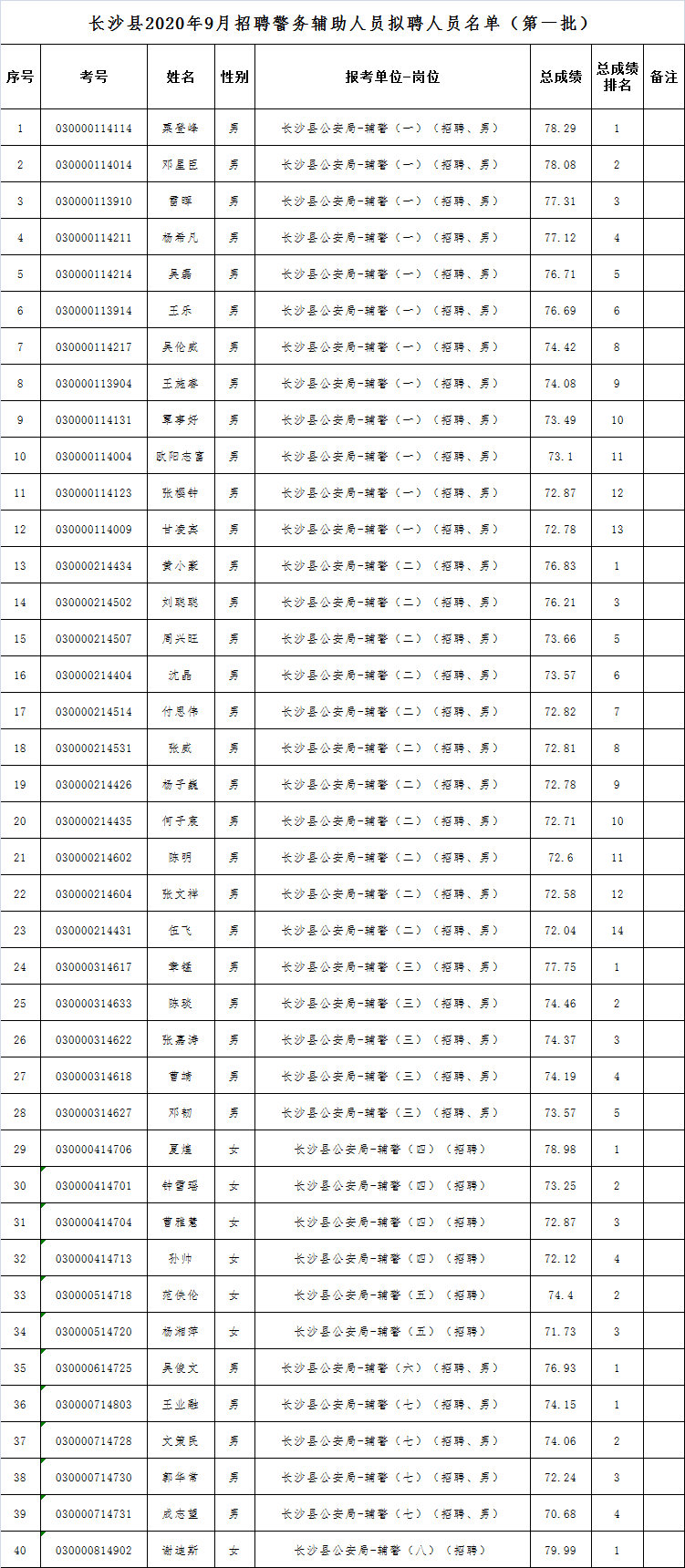 